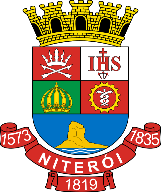    Câmara Municipal de Niterói   Gabinete do Vereador Milton Carlos - Cal                                                                         Niterói, 21 de novembro de 2019                                  MOÇÃO Nº        /2019“Moção de Aplausos e Congratulações a Categoria Profissional de Téc. De Seg. do trabalho, representada pelo SINTSNIT, pelos excelentes serviços prestados à comunidade de Niterói.”Autor: Vereador Milton Cal       Requeiro   à    Mesa    Diretora,   na    forma    regimental,   a    presente    Moção   de Aplausos e Congratulações a Categoria Profissional de Téc. De Seg. do Trabalho, representada pelo SINTSNIT,  –   em  reconhecimento pelos excelentes serviços prestados na área de Segurança do Trabalho em nossa cidade.Niterói, 21 de novembro de 2019.                            MILTON CARLOS DA SILVA LOPES (CAL) Vereador - Presidente em exercícioJustificativa:A Câmara Municipal de Niterói, que é representação efetiva da sociedade, não pode deixar de registrar,  homenagear  e  parabenizar a Categoria Profissional dos Téc. De Seg. do Trabalho, representada pelo SINTSNIT em Niterói e Região, fundado desde 2016.Pelo exposto, o SINTSNIT, se faz merecedor dos maiores encômios, tornando justa a homenagem que esta Casa Legislativa prestará fazendo expedir a presente MOÇÃO DE CONGRATULAÇÕES E APLAUSOS.Av. Ernani do Amaral Peixoto nº 625 – Gabinete 41/44 – Centro – Niterói.Tel./Contato: 3716-8600 ramal 248/fax. 2622-2911